Załącznik nr 5 do ,,Zasad organizacji szkoleń grupowych i indywidualnych”PIĘCZĄTKA INSTYTUCJI SZKOLENIOWEJ                                                   PROGRAM SZKOLENIAI. DANE INSTYTUCJI SZKOLENIOWEJ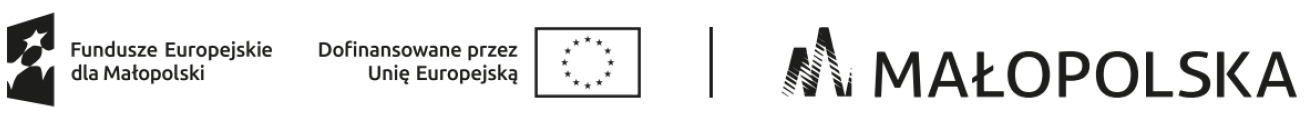 II. DANE DOTYCZACE SZKOLENIA III. KRYTERIA WYBORU INSTYTUCJI SZKOLENOWEJ WYMAGANE DOKUMENTY:1.Wzór zaświadczenia ukończenia szkolenia, który zawiera: numer z rejestru, imię i nazwisko oraz numer PESEL uczestnika szkolenia, nazwę instytucji szkoleniowej, przeprowadzającej szkolenie, formę i nazwę szkolenia, okres trwania szkolenia, miejsce i datę wydania zaświadczenia lub innego dokumentu potwierdzającego ukończenie szkolenia i uzyskanie umiejętności i kwalifikacji, tematy i wymiar godzin zajęć edukacyjnych, podpis osoby upoważnionej przez instytucję szkoleniową przeprowadzającą szkolenia.2. Certyfikat systemu zarządzania jakością kształcenia/szkolenia ISO (w przypadku posiadania należy dołączyć kserokopię dokumentu). 3. Akredytacja Kuratora Oświaty (w przypadku posiadania należy dołączyć kserokopię dokumentu). 4. Inne certyfikaty zgodne tematycznie z zakresem szkolenia (w przypadku posiadania należy dołączyć kserokopię dokumentu). 5.Kosztorys szkolenia zawierający rodzaj poniesionych kosztów oraz koszt osobogodziny szkolenia
 (załącznik nr 1)6. Wskazanie osoby odpowiedzialnej do podpisania umowy (w razie potrzeby upoważnienie do zawierania umów oraz reprezentowania firmy).  7. Harmonogram szkolenia zawierający: dzień, czas trwania szkolenia w godzinach (od godz. – do godz.), tematykę zajęć wraz z wskazaniem osoby prowadzącej zajęcia oraz miejsce szkolenia (załącznik nr 2) oraz wykaz kadry dydaktycznej.Załącznik nr 1 do Programu Szkolenia................................................pieczątka realizatora szkoleniaKOSZTORYS SZKOLENIANazwa szkolenia:..............................Nazwa i adres firmy szkoleniowej:..........................Ilość osób objętych szkoleniem:.............................RODZAJ PONIESIONYCH KOSZTÓW....................................................................Podpis i pieczątka osoby upoważnionejZałącznik nr 2 do Programu Szkolenia..................................................pieczątka realizatora szkoleniaHARMONOGRAM SZKOLENIANazwa szkolenia: .....................................Termin szkolenia: ...............................................................................................................Podpis i pieczątka osoby upoważnionej1NAZWA INSTYTUCJI 2ADRES3TELEFON/FAX/E-MAIL4NIP5REGON6PKD7NR WPISU DO RIS WYDANY PRZEZ WUP8KRS/WPIS DO EWIDENCJI DZIAŁALNOŚCI GOSPODARCZEJ9OSOBA UPOWAŻNIONA DO PODPISANIA UMOWY 10OSOBA ODPOWIEDZIALNA ZA KOORDYNACJĘ  I REALIZACJĘ SZKOLENIA1NAZWA I ZAKRES SZKOLENIA 2CELE SZKOLENIA (ujęte w kategoriach efektów uczenia się z uwzględnieniem wiedzy, umiejętności i kompetencji społecznych) 3TERMIN REALIZACJI SZKOLENIA 4MIEJSCE REALIZACJI SZKOLENIA 5CZAS TRWANIA I SPOSÓB ORGANIZACJI SZKOLENIA Ilość godzin szkoleniowych:a)  w godzinach edukacyjnych ogółem ......................... tym zajęcia teoretyczne ............. zajęcia praktyczne ..............b)  w tygodniach .....................................c)  częstotliwość zajęć: .............. razy w tygodniu po ................ godzin zegarowych dziennie Liczba osób w grupie:zajęcia teoretyczne: ...................................zajęcia praktyczne: .................................... 6CENA I KOSZT OSOBOGODZINY SZKOLENIA Koszt przeszkolenia 1 osoby: ...............................................................Koszt osobogodziny: ............................................................................. 7WYMAGANIA WSTĘPNE DLA UCZESTNIKÓW SZKOLENIA (np. wiek, wykształcenie, itp.) 8PLAN NAUCZANIA  (tematy zajęć edukacyjnych oraz ich wymiar z uwzględnieniem części teoretycznej i części praktycznej) 9OPIS TREŚCI (kluczowe punkty szkolenia w zakresie poszczególnych zajęć edukacyjnych)10WYKAZ LITERATURY ORAZ NIEZBĘDNYCH ŚRODKÓW I MATERIAŁÓW DYDAKTYCZNYCH11SPOSÓB SPRAWDZANIA EFEKTÓW SZKOLENIA (praca końcowa, zaliczenie całego programu, frekwencja na zajęciach, aktywność, egzamin, inne – jakie?)1DOSTOSOWANIE PROGRAMU SZKOLENIA ODPOWIEDNIO DO IDENTYFIKOWANEGO NA RYNKU PRACY ZAPOTRZEBOWANIA               NA KWALIFIKACJE                         0%- zakres szkolenia nie jest dostosowany odpowiednio do identyfikowanego na rynku pracy zapotrzebowania na kwalifikacje5%- zakres szkolenia jest dostosowany odpowiednio do identyfikowanego na rynku pracy zapotrzebowania na kwalifikacje2POSIADANIE PRZEZ INSTYTUCJE SZKOLENIOWĄ CERTYFIKATU JAKOŚCI USŁUG 0%- brak certyfikatu i akredytacji10%-posiadanie certyfikatu10%-posiadanie akredytacji lub innych certyfikatów zgodnych tematycznie z zakresem szkoleniaMax.20%-posiadanie certyfikatu i akredytacji (suma w/w)Certyfikat systemu zarządzania jakością   kształcenia/szkolenia ISO (załącznik nr 2)                                                                      TAK - 10%                            NIE - 0%*                    ...................................................................................................................................................................................... (nazwa/rodzaj certyfikatu) * niepotrzebne skreślić2POSIADANIE PRZEZ INSTYTUCJE SZKOLENIOWĄ CERTYFIKATU JAKOŚCI USŁUG 0%- brak certyfikatu i akredytacji10%-posiadanie certyfikatu10%-posiadanie akredytacji lub innych certyfikatów zgodnych tematycznie z zakresem szkoleniaMax.20%-posiadanie certyfikatu i akredytacji (suma w/w)Akredytacja wydana przez Kuratora Oświaty* (załącznik nr 3) lub inne certyfikaty zgodne tematycznie z zakresem szkolenia* (załącznik nr 4)                                                                       TAK - 10%                             NIE - 0% *   ..........................................................................................................................................................................................(nazwa/rodzaj innego certyfikatu) *niepotrzebne skreślić3DOSTOSOWANIE KWALIFIKACJI I DOŚWIADCZENIA KADRY DYDAKTYCZNEJ                           0%- brak dostosowania kwalifikacji i doświadczenia kadry dydaktycznej10%- kwalifikacje kadry są dostoswane do zakresu szkolenia10%- kadra posiada doświadczenie dydaktyczne (dotyczące przedmiotu zamówienia)Max 20%- suma w/wImię i nazwisko: a) poziom i kierunek wykształcenia, posiadane kwalifikacje, uprawnienia................................................................................................................................................................... d) doświadczenie zawodowe zgodne z kierunkiem szkolenia .....................................................................................................................................................................................4DOSTOSOWANIE WYPOSAŻENIA DYDAKTYCZNEGO I POMIESZCZEN DO POTRZEB SZKOLENIA, Z UWZGLĘDNIENIEM BEZPIECZNYCH I HIGIENICZNYCH WARUNKÓW REALIZACJI SZKOLENIA ORAZ SPOROBU ORGANIZACJI ZAJĘĆ PRAKTYCZNYCH         0%- brak dostosowania5%- dostosowanie wyposażenia dydaktycznego i pomieszczeń do potrzeb szkolenia5%- samodzielne stanowiska pracyMax. 10%-suma w/wa) baza lokalowa, warunki socjalne i BHP                 audiowizualny, niezbędne pomoce dydaktyczne, materiały dydaktyczne potrzebne do przeprowadzenia zajęć teoretycznych, sprzęt i urządzenia potrzebne do przeprowadzania zajęć praktycznych, materiały szkoleniowe przekazywane na własność uczestnikom …………………………………………………………………………………………………………………………………..b) sposób organizacji zajęć praktycznych  z uwzględnieniem ilości osób przy jednym stanowisku pracy (ilość osób przypadających na 1 stanowisko pracy)…………………………………………………………………………………………………………………………..5 EFEKTY OFEROWANEGO SZKOLENIA 0%- brak sprawdzania efektów szkolenia10%- nabycie przez uczestnika szkolenia kwalifikacji, których osiągnięcie zostało sprawdzone w wyniku walidacji efektów szkolenia (np. w formie egzaminu wewnętrznego, zaliczenia)10%- formalne potwierdzenie uzyskanych kwalifikacji przez instytucję uprawnioną do certyfikowaniaMax.20%-suma w/w Nabycie przez uczestnika szkolenia kwalifikacji, których osiągnięcie zostanie sprawdzone w wyniku walidacji efektów szkolenia (np. w formie egzaminu wewnętrznego, zaliczenia).TAK - 10%                             NIE - 0% *   Formalne potwierdzenie uzyskanych kwalifikacji przez instytucję uprawnioną do certyfikowania.TAK - 10%                             NIE - 0% *   * niepotrzebne skreślić 6RODZAJ DOKUMENTÓW POTWIERDZAJĄCYCH UKOŃCZENIE SZKOLENIA I UZYSKANIE KWALIFIKACJI I KOMPETENCJI0%- brak zaświadczenia/certyfikatu na którym zostaną opisane zdobyte efekty uczenia się5%- po odbyciu szkolenia i zajęć praktycznych zostanie przeprowadzona walidacja efektów uczenia się oraz na jej podstawie zostanie wydane zaświadczenie/certyfikat na którym zostaną opisane zdobyte efekty uczenia się7KOSZT SZKOLENIA (0-20%)    wyliczany wg wzoru:Punktacja procentowa przyznana instytucji szkoleniowej = (CN/CB) X 20% (tj. możliwa do uzyskania wartość procentowa) gdzie: CN – najniższa cena spośród wszystkich ofert ocenianychCB – cena podana w ofercie ocenianej.L.p.Rodzaj kosztówKwota w zł (brutto=netto)123456789Ogółem koszty szkolenia 1 osoby10Koszt osobogodziny szkolenia11Ogółem koszty szkolenia 
(ogólny koszt szkolenia 1 os. x liczba osób)L.p.Data/dzieńCzas trwania szkolenia (od godz. - do godz.)Liczba godzin edukacyjnychLiczba godzin zegarowychTemat/nazwa zajęć i rodzaj (T-teoria/P-praktyka)Osoba prowadzącaMiejsce prowadzenia szkoleniaSUMA